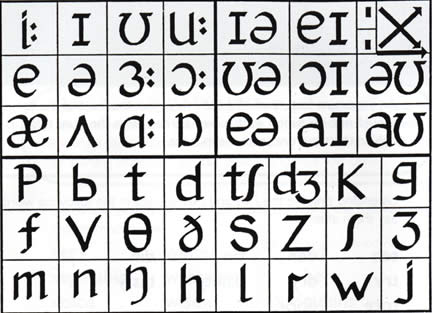 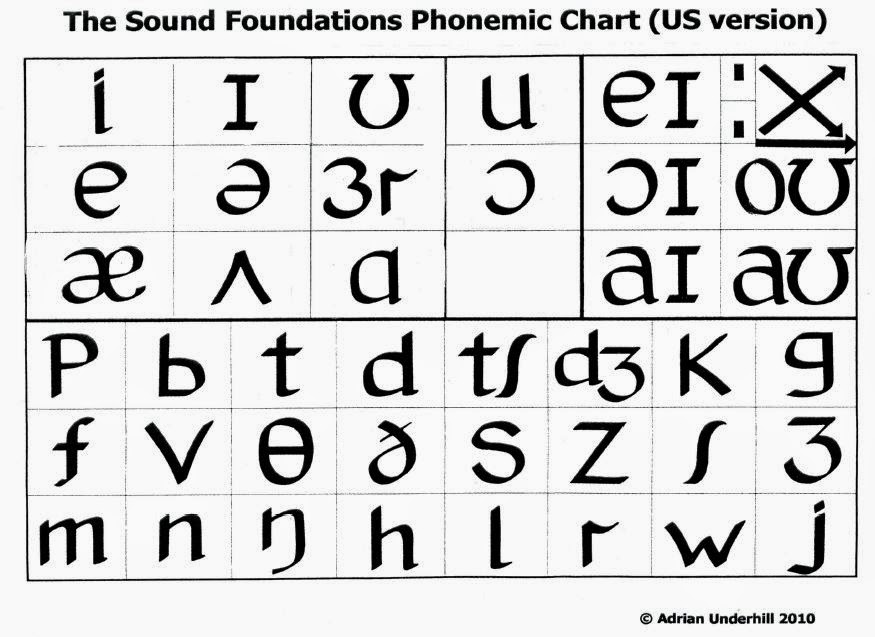 Sounds which are not phonemes, just allophones/replacements of certain phonemes:[ɾ] = alveolar tap (flap), replacing /t/ in AmE[ʔ] = glottal stop (=plosive], replacing [t] and sometimes even [p] and /k/ in substandard accents of British English; originated in Scotland[ts] = affricated /t/ in initial positions in SE accents[dz] = affricated /d/ in initial positions in SE accentsThe Cockney diphthong shift:[iː] > [eɪ] > [aɪ] > [ɔɪ]Consequences of misplaced stresses:Camden Town (Roger Kingdon)unique (Jan Werich)event (a student)dessert, Pompei (myself)2a)      [ðɪˈʃjɪəz]          2b)      [ˌ jʊərəvɪʒənˈsɒŋˌkɒntest] or             [ˌ jʊərəvɪʒənˈsɒŋkənˈtest]           2c)     was won by the Ukrainian singer              Jamala2c)      [wəzˈwʌnbaɪðəjuːˈkʰreɪnjənˈsɪŋə              dʒʌˈmɑːlə]          2d)      [wɪðəˌmelənˈkʰɒlɪkˈtʃjuːn]        2e)      [ˌsʌŋˈpʰɑːtliɪnðəˈtɑːtəˌlæŋgwɪdʒ]2f)      [əˈbɑʊtðəˌnaɪntiːnˌfɔːtiˈfɔː]2g)      [ˌdiːpɔːˈtʰeɪʃənəfkraɪˈmɪənˈtɑːtəz]2h)      [baɪˈjɒsɪpˈstɑːlɪn]           Sounds which are not phonemes, just allophones/replacements of certain phonemes:[ɾ] = alveolar tap (flap), replacing /t/ in AmE[ʔ] = glottal stop (=plosive], replacing [t] and sometimes even [p] and /k/ in substandard accents of British English; originated in Scotland[ts] = affricated /t/ in initial positions in SE accents[dz] = affricated /d/ in initial positions in SE accentsThe Cockney diphthong shift:[iː] > [eɪ] > [aɪ] > [ɔɪ]Consequences of misplaced stresses:Camden Town (Roger Kingdon)unique (Jan Werich)event (a student)dessert, Pompei (myself)Yod dropping and Yod Coalescence - what is the difference?These two are mutually exclusive - if you get Yod Dropping you don't get Yod Coalescence, and vice-versa.Yod Dropping REMOVES the j after t and d before u:
becomes 
becomes 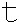 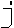 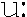 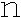 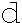 Yod Coalescence happens when the j has NOT dropped, but AFFRICATES the preceding t or d - 
becomes 
becomes 
- so dew and Jew become homophones (=pronounced the same), and Tuesday is pronounced Choose-day.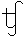 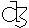 Yod Dropping is common in North America, Yod Co in Britain.Note that in older Cockney (up to the last third of the 20th century) Yod Dropping was common in Cockney; since then it has disappeared and Yod Coalescence has replaced it.Source: Pétur Knútsson´s page 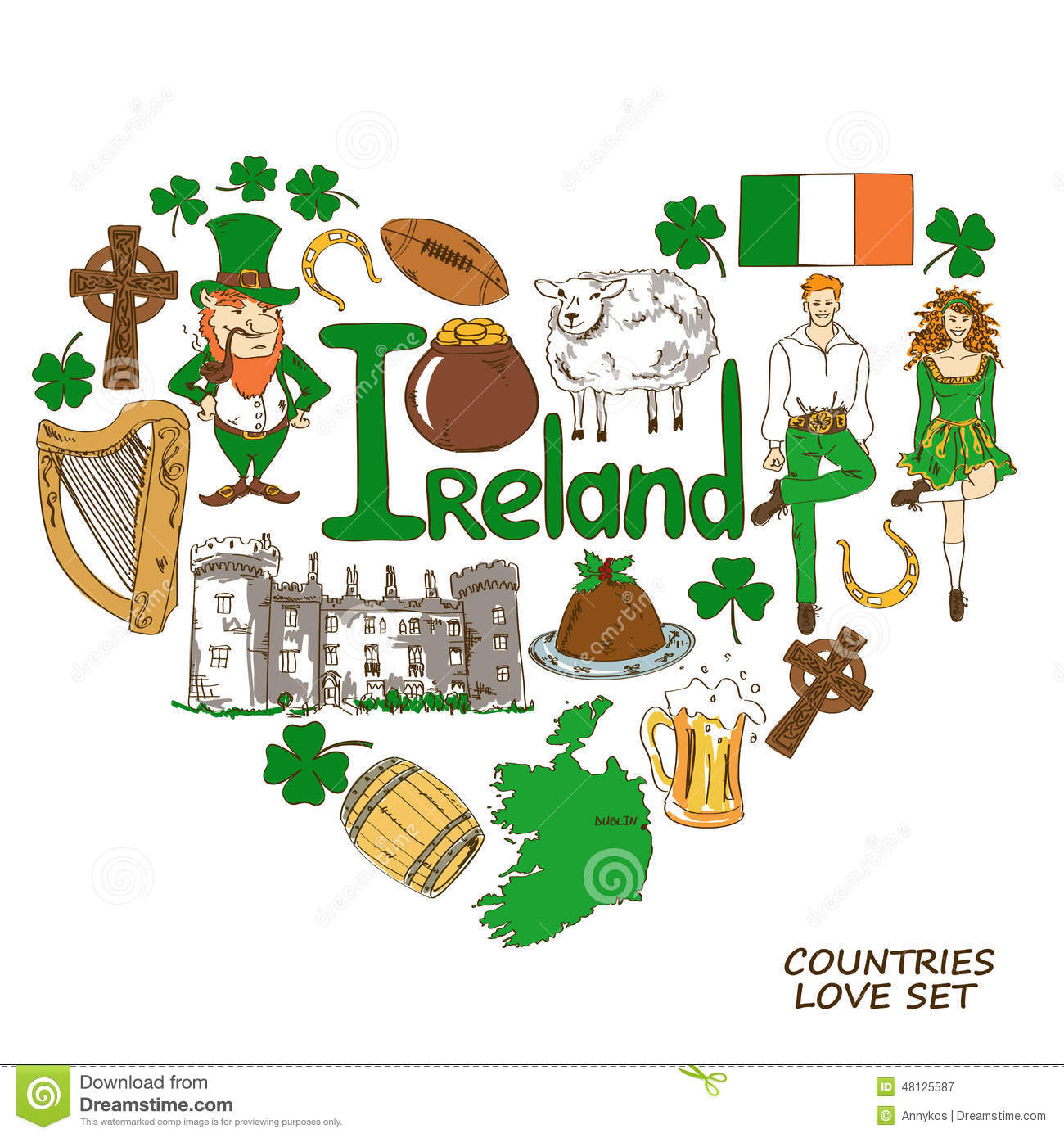 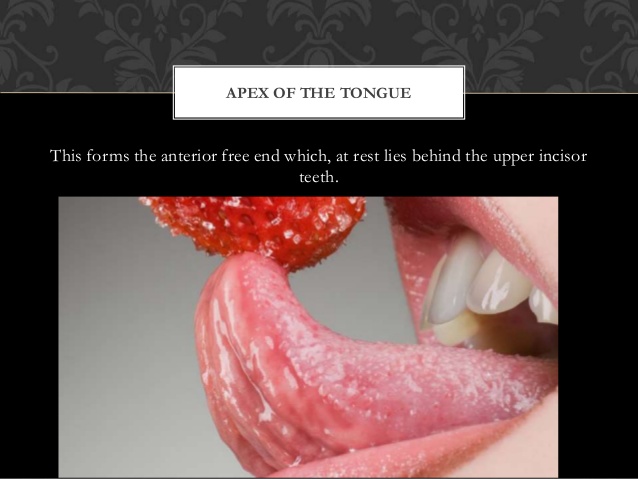 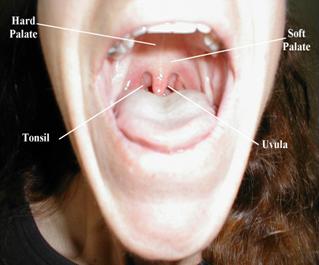 St. Patrick class, March 15 Song: a listening comprehension exercise     https://www.youtube.com/watch?v=jdblgoXNiL8Questions:  a) the 3 colours on the Irish flag			   b) the girl´s age                   c) the expressions for flag and car			   d) the young man´s identity                   e) two expressions for what the girl				would rather do than have the flag				taken away Description of Irish accent Song: Famine by Sinéad O´Connor     https://www.youtube.com/watch?v=Z0K2kaG3VhM                               &    Exercise in word stressesIPA stress symbol: ˈ beˈfore the ˈstressed ˈsyllable